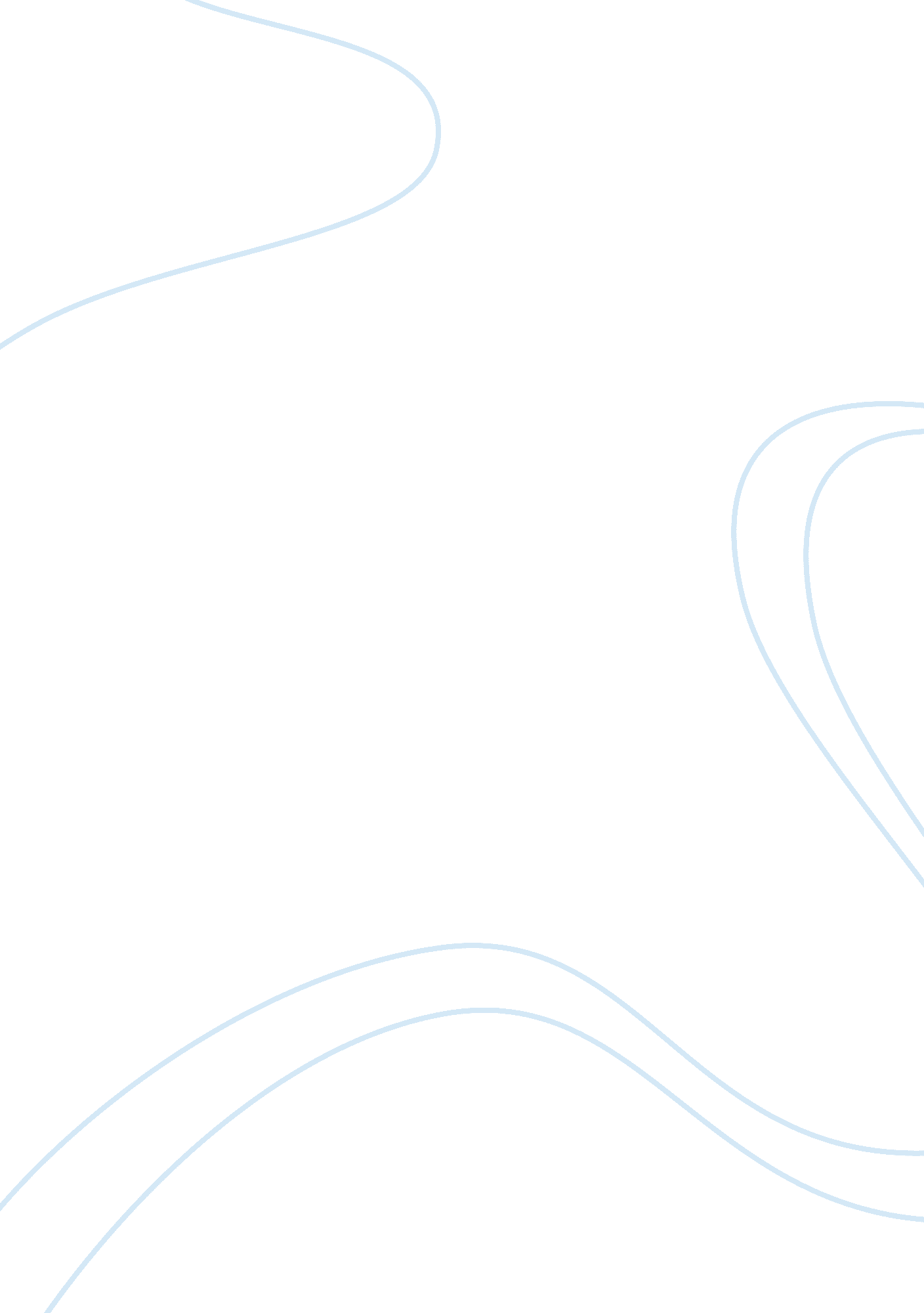 Great gatsby essayCountries, United States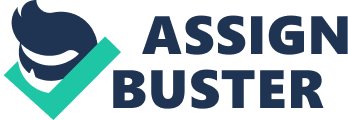 Great Gatsby Essay In the 1920’s America was experiencing a time period known as the Jazz Age. Many people were beginning to find success financially and happiness was in the air. Jay Gatsby is a successful young man. He throws parties at his home hoping to find love. Gatsby’s parties are both exciting yet destructive. In F. Scott Fitzgerald’s novel The Great Gatsby, analyzing specific words, images, and figurative language, the reader can draw to conclusion that the party was enchanting, exciting, and alluring yet repulsive, destructive, and vulgar. By analyzing quotes of imagery, figurative language, and specific words, the reader can draw to conclusion that the party was destructive, repulsive, and vulgar as well. The party was destructive by analyzing specific words. The destruction of Gatsby’s party made his servants clean a lot. The servants were “ repairing the ravages" the party goers had created. Gatsby was not friends with most of the people that were in attendance. Many of the party goers invited themselves and because Gatsby did not know any of them or vice versa, the party goers treated his home with disrespect. The party was very vulgar because the people in attendance conducted themselves in a manner they would act as if they were in an “ amusement park. " They treated his home like a playground by trashing the area and disrespecting his valuables. The party members devalued Gatsby’s Rolls- Royce by using it as a “ station wagon". A Rolls- Royce is a luxurious vehicle often used for showing off. Unfortunately, the people in attendance used it as transportation like a metro bus. If Gatsby was more familiar with the party members then most likely there would be much less destruction. The party members were repulsive towards Gatsby home causing the servants to have extra work. The servants had to “ toil all day with mops and scrubbing brushes. " They used mops and brushes to clean the destruction created in Gatsby’s home the night before. The servants were belittled because they had extra chores. From analyzing quotes about imagery, figurative language, and specific words, the party was destructive, repulsive, and vulgar. The Jazz age was a turning point in America. The Jazz Age was a movement that took place during the 1920s, or the Roaring Twenties, from which jazz music and dance emerged with the introduction of mainstream radio. Many people were beginning to find success from love to finance. Gatsby’s main priorities for throwing the parties were to reunite with Daisy, his past love. Gatsby was determined to win Daisy’s heart back no matter the circumstances, whether it required him to ruin his home, spend large sums of money, or belittle his valuables. The party was exciting, enchanting, and alluring as well as destructive, repulsive, and vulgar. It was positive because of the beautiful scenery, atmosphere, and distribution of alcohol yet negative due to the destruction and mistreatment of Gatsby’s home. 